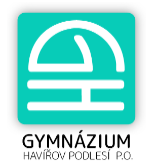 Anotace volitelného předmětu pro žáky 8.A a 4.AB4 ve školním roce 2024/25Název předmětu:	Pedagogický seminář -  PE  Specifikace:		Pedagogika, speciální pedagogika, sociální pedagogika, didaktika, výchova ve volném čase,  komunikační dovednostiMaximální počet žáků:	16 v jedné skupině Cíl semináře a cílová skupina:	Seminář je určen pro studenty 4. ročníku a oktávy, kteří:uvažují o studiu na VŠ pedagogického (humanitního) směruuvažují o činnosti, kdy budou působit na jedince uvažují, že po SŠ nastoupí do zaměstnání humanitní povahy (různé druhy škol i mimoškolských výchovných a vzdělávacích zařízení, oblast volnočasových aktivit,)Obsah:1. Základní členění pedagogických věd, školský systém v ČR, školy a jejich alternativy (září,    říjen)     Vývoj školství a současný stav, znaky alternativních škol – Montessori, Waldorfská škola2.	Základní pedagogické pojmy(listopad)	Výchova, vzdělávání, vzdělání, škola jako instituce3.	Učitelství jako povolání (prosinec)	Pedagogická komunikace, autorita učitele, motivace žáka4. 	Vyučování a jeho podoby (leden)	Fáze vyučovacího procesu, cíle, metody, typy výuky, hodnocení výuky5.	Metody aktivního vyučování (únor)	Brainstorming, hraní rolí, případová studie, mentální mapování, kritické myšlení6. 	Rizikové jevy ve škole (březen)	Agrese a šikana, kyberšikana, záškoláctví7.	Základy pedagogiky volného času (březen)Volný čas a funkce VČ, historie VČ, zážitková pedagogika8. 	Sociální pedagogika   (duben)	Výchova ohrožených, sociálně znevýhodněných osob (děti, mládež, dospělí) Metody:Frontální výuka kombinovaná s prací ve skupinách i samostatnou prací studentů.Řešení praktických příkladů z praxe.Klasifikace za pololetí:1-2 písemné zkoušení, 1 projekt s následnou prezentací, průběžná klasifikace praktických úkolůVyučující:Mgr. Jana Ligocká                                                                        Havířov, 4. 1. 2024